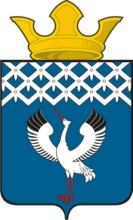 Российская ФедерацияСвердловская областьГлава Байкаловского сельского поселенияБайкаловского муниципального районаСвердловской областиРАСПОРЯЖЕНИЕот 10.01.2022   № 2/од-рс. БайкаловоОб обеспечении безопасности на водных объектах во время мероприятия, посвященного церковному  празднику  Крещения  Господнего  - 19 января 2022 г., на территории Байкаловского сельского поселенияВ соответствии с гл.3 постановления Правительства Свердловской области от 27.09.2018 №639-ПП «Правила охраны жизни людей на водных объектах Свердловской области», руководствуясь Указами Губернатора Свердловской области от 18.03.2020 №100-УГ «О введении на территории Свердловской области  режима повышенной готовности и принятии дополнительных мер по защите населения от новой коронавирусной инфекции (2019- nCoV)» (с изменениями)  в целях обеспечения безопасности населения Байкаловского сельского поселения, исключения несчастных случаев на водных объектах, в период проведения мероприятия, посвященного церковному  празднику  Крещения  Господнего:1.Определить местом крещенских купаний иордань (ледяную купель), расположенную на территории Байкаловского пруда  с. Байкалово (Приложение 1). Разрешить купание в крещенской иордани 19 января 2022 г. с 12.00 до 19.00 час., учитывая ограничительные меры по самоизоляции и требования социального дистанцирования, установленные Указом Губернатора Свердловской области от 18.03.2020 №100-УГ «О введении на территории Свердловской области  режима повышенной готовности и принятии дополнительных мер по защите населения от новой коронавирусной инфекции (2019- nCoV)» (с изменениями). 2.Запретить гражданам сельского поселения купание в необорудованных иорданях (ледяных купелях).3.Назначить ответственными: - за организацию и проведение мероприятия - Боярову Л.В., заместителя главы администрации;- за организацию работ по оборудованию крещенской иордани (ледяной купели) - Белоногова П.А., заместителя главы администрации;- за обеспечение безопасности людей на водном объекте и охрану окружающей среды Рожина С.В., главного специалиста администрации.Ответственным лицам провести согласование  проведения  мероприятия с вышестоящими органами согласно гл.3 постановления Правительства Свердловской области от 27.09.2018 №639-ПП, обеспечить  выполнение требований и мер по обеспечению безопасности жизни и здоровья людей при проведении мероприятий на водных объектах.4. Организовать работы по вырубке и оборудованию крещенской иордани (ледяной купели) 18 января 2021 г. на территории Байкаловского пруда  с. Байкалово. Соблюдение мер по обеспечению безопасности при производстве работ  по выпиливанию льда на водном объекте, а также  своевременному закрытию ледяной купели возложить на организацию, проводящую данную работу.5.Рекомендовать:5.1.начальнику МО МВД России «Байкаловский» Н.Н. Травникову:- включить в маршрут патрулирования наблюдение за подготовленной прорубью с 16.00 час. 18 января до 12.00  час. 19 января 2022 года;- организовать дежурство нарядов ППС и ДПС в месте проведения мероприятия (Байкаловский пруд) 19 января 2022 г. в период времени с 12.00 до 19.00 час.5.2.  главному врачу ГБУЗ «Байкаловская ЦРБ» Зырянову И.Л. организовать дежурство бригады «Скорой помощи» в месте проведения мероприятия (Байкаловский пруд) 19 января 2022 г. в период времени с 12.00 до 19.00 час.5.3. начальнику ГКПТУ СО  «Отряд противопожарной службы Свердловской области №12» Чернакову В.В. организовать дежурство спасателей в месте проведения мероприятия (Байкаловский пруд) 19 января 2022 г. в период времени с 12.00 до 19.00 час.6. Направить копию настоящего распоряжения в МО МВД России «Байкаловский», ГБУЗ «Байкаловская ЦРБ», ГКПТУ СО  «Отряд противопожарной службы Свердловской области №12» и МКУ «ЕДДС Байкаловского района».7. Разместить настоящее распоряжение на официальном сайте Байкаловского сельского поселения  www.bsposelenie.ru.8.Контроль над исполнением настоящего постановления  оставляю за собой.Глава Байкаловского сельского поселенияБайкаловского муниципального районаСвердловской области                                                                          Д.В.Лыжин  Приложение 1к распоряжению Главы муниципального образования Байкаловского сельского поселения от 11.01.2022 №2/од-рСХЕМА места проведения мероприятия,                                                                              посвященного церковному празднику Крещения Господнего -19 января 2022 г.,                на водном объекте - Байкаловский пруд с.Байкалово 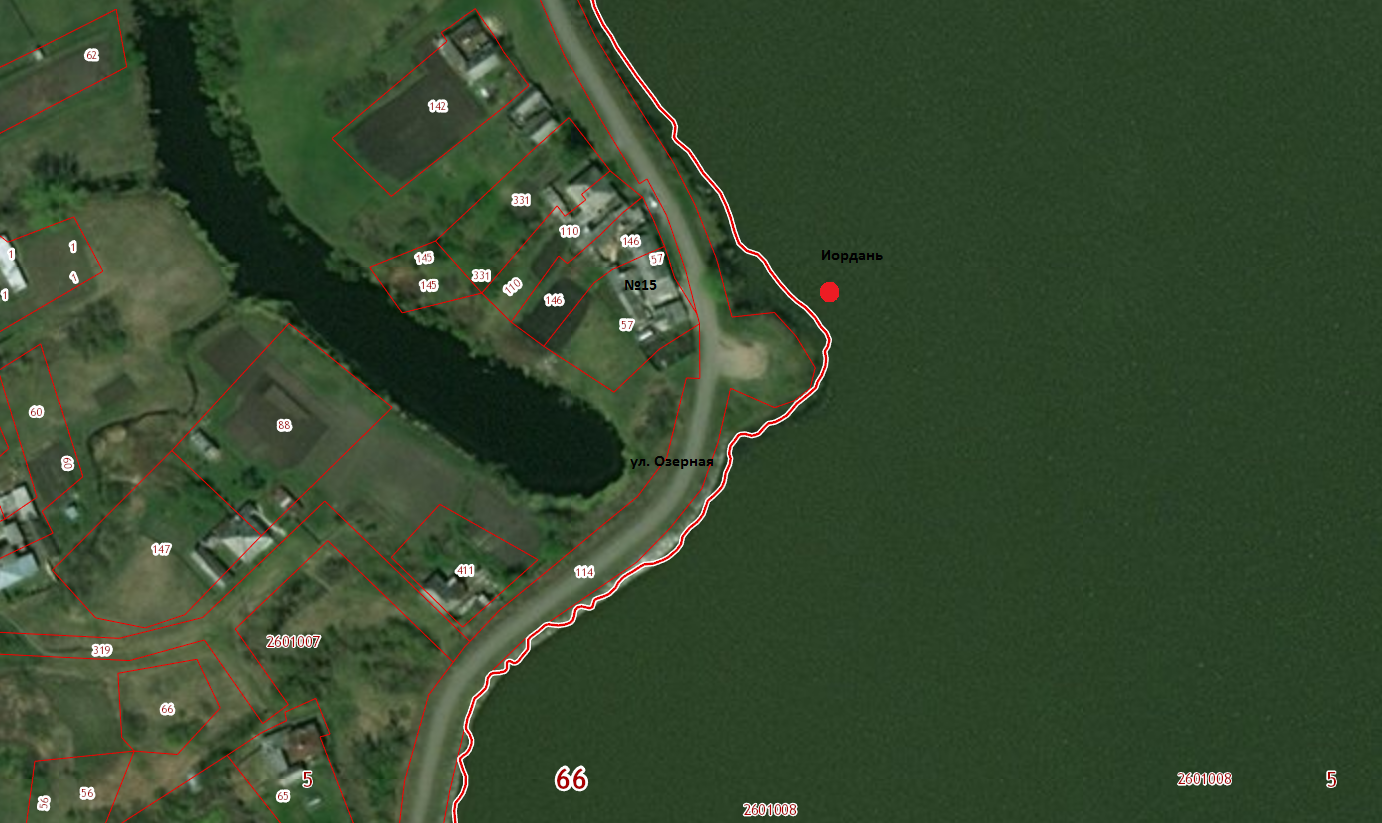 